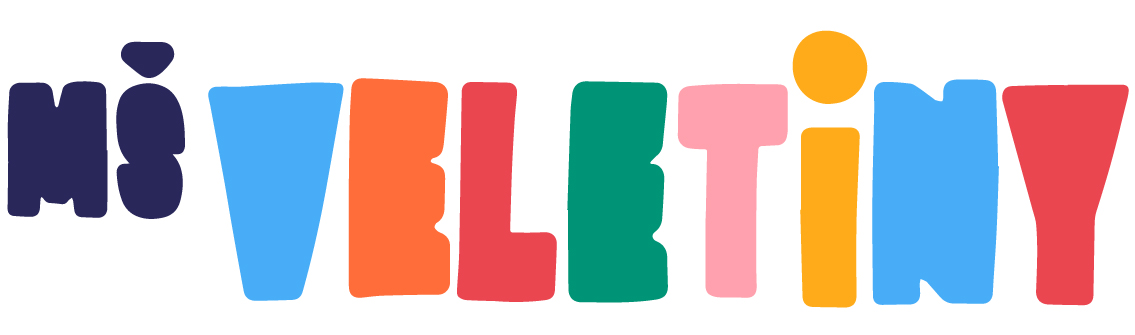 Zápis do Mateřské školy Veletiny, okres Uherské Hradiště na školní rok 2021 - 2022Vážení rodiče, vzhledem k vyvíjející se situaci bude probíhat zápis nových dětí do mateřské školy následujícím způsobem:Na webových stránkách mateřské školy najdete aktuální Žádost o přijetí dítěte k předškolnímu vzdělávání v Mateřské škole Veletiny, okres Uherské Hradiště pro školní rok 2021/2022. Pokud nebudete mít možnost si žádost vytisknout, můžete se pro ni, po předchozí telefonické domluvě, zastavit v mateřské škole.Správně vyplněnou žádost s potvrzením dětského lékaře - podmínkou přijetí do mateřské školy u dětí mladších 5ti let: dítě je řádně očkováno) a  kopii rodného listu dítěte, doručíte:do datové schránky Mateřské školy Veletiny, okres Uherské Hradiště, příspěvková organizace ID datové schránky: rsghkp2e-mailem s elektronickým podpisem zákonného zástupce (jitkaorlovska@seznam.cz)poštouvhozením do schránky u vchodu MŠTermín pro odevzdání žádostí:                                  od pondělí 3. května do pátku 7. května 2021Důležitá informace v žádosti je telefonní číslo, doručovací adresa, popřípadě váš e-mail, pro případ doplnění údajů na žádosti.Po přijetí žádosti vám na váš e-mail nebo doručovací adresu sdělíme registrační číslo.Teprve po odevzdání žádosti je zahájeno správní řízení.Oznámení o přijetí – nepřijetí bude provedeno zveřejněním seznamu pod přidělenými registračními čísly.Seznam registračních čísel s rozhodnutím ředitele školy bude zveřejněn na vchodových dveřích MŠ a na webových stránkách školy.Upozorňujeme rodiče, že od 01. 09. 2017 je zavedena povinnost předškolního vzdělávání – povinný poslední rok před nástupem do základní školy. Ve školním roce 2021/2022 se tato povinnost vztahuje na děti, které k 31. 08. 2021 dovrší věku 5ti let.Do Mateřské školy Veletiny, okres Uherské Hradiště, zapisujeme děti, které dovrší k 31. 08. 2021 věku 2 let.V případě jakýchkoli dotazů se obraťte přímo na ředitelku MŠ – 725 990 069.